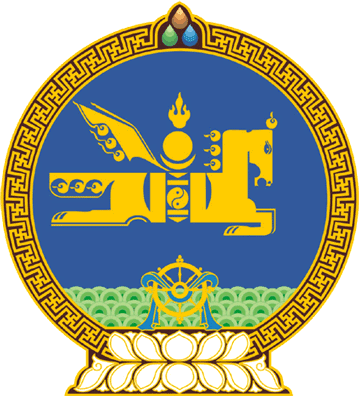 МОНГОЛ УЛСЫН ИХ ХУРЛЫНТОГТООЛ2017 оны 04 сарын 14 өдөр     		            Дугаар 27                     Төрийн ордон, Улаанбаатар хотТогтоолын хавсралтад өөрчлөлт оруулах тухайГаалийн тариф, гаалийн татварын тухай хуулийн 4 дүгээр зүйлийн 4.3 дахь хэсгийг үндэслэн Монгол Улсын Их Хурлаас ТОГТООХ нь:1.“Импортын барааны гаалийн албан татварын хувь, хэмжээ батлах тухай” Монгол Улсын Их Хурлын 1999 оны 6 дугаар сарын 3-ны өдрийн 27 дугаар тогтоолын хавсралтын 24 дүгээр бүлгийг доор дурдсанаар өөрчлөн найруулсугай:	2.Энэ тогтоолыг 2017 оны 05 дугаар сарын 01-ний өдрөөс эхлэн дагаж мөрдсүгэй.		МОНГОЛ УЛСЫН 		ИХ ХУРЛЫН ДАРГА					М.ЭНХБОЛД БүлэгЗүйл №Үндэсний кодҮндэсний кодБарааны бичиглэлАлбан татварын хувь, хэмжээ2424.01Түүхий тамхи; тамхины хаягдал.302424.02Тамхи эсвэл тамхи орлуулагч агуулсан сигар, үзүүрийг нь тайрсан сигар (cheroots) болон нарийн ороосон сигар (сигарилл) болон янжуур.302424.03Боловсруулсан бусад тамхи болон тамхи орлуулагч; "нэгэн төрлийн болгосон" буюу  "сэлбэгдсэн"  тамхи; тамхины ханд болон охь.Боловсруулсан бусад тамхи болон тамхи орлуулагч; "нэгэн төрлийн болгосон" буюу  "сэлбэгдсэн"  тамхи; тамхины ханд болон охь.2424.03Задгай тамхи (тамхи орлуулагчийг ямар нэг хэмжээгээр агуулсан эсвэл агуулаагүй):2424.032403.11.002403.11.00Усан хоолойгоор татах зориулалттай тамхи302424.032403.192403.19Бусад:2424.032403.19.102403.19.10Гаансаар татах зориулалттай дүнсэн тамхи                                                                                                                                                                                                           302424.032403.19.202403.19.20Янжуур үйлдвэрлэх зориулалттай тамхи52424.03Бусад:2424.032403.91.002403.91.00“Нэгэн төрлийн болгосон” эсвэл “сэлбэгдсэн тамхи”202424.032403.992403.99Бусад:2424.032403.99.302403.99.30Хамрын тамхи202424.032403.99.902403.99.90Бусад20